LEASE ADDENDUM:FIRE ALARM SYSTEM   I have been made aware that there is a fire alarm system in the building to protect myself and others in the event of a fire.  I understand that should the fire alarm system go off, I am to exit the building using the closest exit to my apartment.  Should I not exit the building, I understand that I will be in violation of this lease addendum.I further understand that not exiting the building may endanger myself, may cause undue burden to those rescuing residents left in the building and may jeopardize the safety of others.This lease addendum is a permanent legal addition to the lease agreement.  Failure to adhere to the terms of this addendum will be considered a breach of the lease and subject to further action by the Landlord. TENANT_______________________________		__________Tenant								Date_______________________________ 		__________Tenant								DateLANDLORDBy:  ____________________________			__________	(Agent for Landlord)					Date                               EQUAL HOUSING OPPORTUNITY 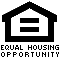 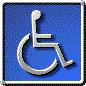               “This institution is an equal opportunity provider and employer”											7/14